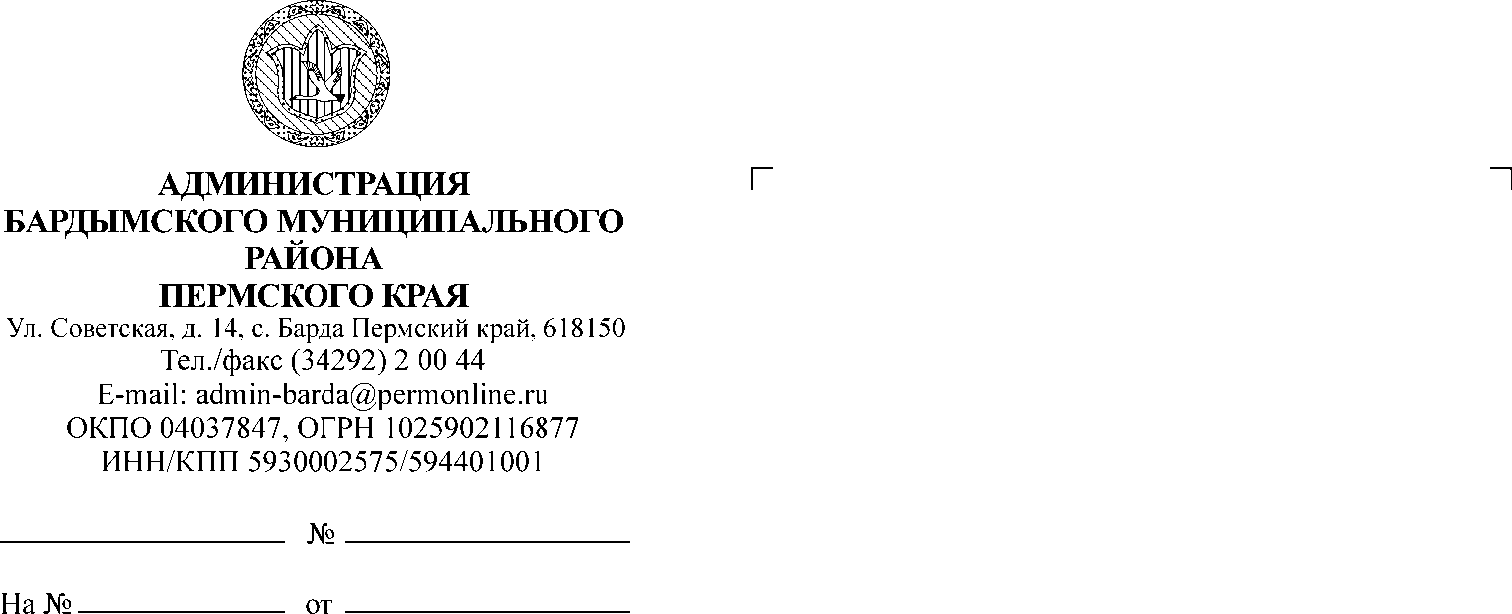 ДУМА БАРДЫМСКОГО МУНИЦИПАЛЬНОГО ОКРУГАПЕРМСКОГО КРАЯДЕСЯТОЕ ЗАСЕДАНИЕРЕШЕНИЕОб утверждении Положения о трехстороннейкомиссии по регулированию социально-трудовых отношений в Бардымскоммуниципальном округеВ целях развития системы социального партнерства и обеспечения регулирования социально-трудовых отношений, Дума Бардымского муниципального округаРЕШАЕТ:Утвердить прилагаемое Положение о трехсторонней комиссии по регулированию социально-трудовых отношений в Бардымском муниципальном округе.2. Признать утратившими силу решение Земского Собрания Бардымского муниципального района от 26.02.2009 № 673 «Об утверждении положения о трехсторонней комиссии по регулированию социально-трудовых отношений в Бардымском районе».3. Опубликовать настоящее решение в газете «Тан» («Рассвет») и разместить на официальном сайте Бардымского муниципального района Пермского края.4. Настоящее решение вступает в силу со дня официального опубликования.5. Контроль исполнения настоящего решения возложить на председателя постоянной комиссии по социальной политике Габдулхакову З.С.Председатель ДумыБардымского муниципального округа	                                            И.Р.Вахитов	Глава муниципального округа - глава администрации Бардымского                  муниципального округа	                                                                Х.Г.Алапанов18.02.2021УТВЕРЖДЕНО решением ДумыБардымского муниципального округаот 17.02.2021 №  141ПОЛОЖЕНИЕО ТРЕХСТОРОННЕЙ КОМИССИИ ПО РЕГУЛИРОВАНИЮ СОЦИАЛЬНО-ТРУДОВЫХ ОТНОШЕНИЙ В БАРДЫМСКОМ МУНИЦИПАЛЬНОМ ОКРУГЕОбщие положения1.1. Настоящее Положение разработано в соответствии с действующим законодательством Российской Федерации и Пермского края. Положение определяет правовую основу, порядок формирования и деятельности трехсторонней комиссии по регулированию социально-трудовых отношений в Бардымском муниципальном округе Пермского края.1.2. Трехсторонняя комиссия по регулированию социально-трудовых отношений в Бардымском муниципальном округе Пермского края (далее - комиссия) является постоянно действующим органом системы социального партнерства.1.3. Комиссия   формируется из числа представителей профессиональных союзов и их объединений, работодателей и уполномоченных работодателями представительных органов, осуществляющих свою деятельность на территории муниципального образования, и представителей органов местного самоуправления, которые образуют соответствующие стороны комиссии (далее - стороны).1.4. Комиссия в своей работе руководствуется Конституцией Российской Федерации, нормами Трудового кодекса Российской Федерации, федеральными законами от 12.01.1996 № 10-ФЗ «О профессиональных союзах, их правах и гарантиях деятельности», от 27.11.2002 № 156-ФЗ «Об объединении работодателей», иными законами и нормативными правовыми актами Российской Федерации в сфере труда, Законом Пермской области от 11.10.2004 № 1622-329 «О социальном партнерстве в Пермском крае», а также  настоящим Положением.Цели и задачи комиссии2.1. Основными целями деятельности комиссии являются: достижение оптимального согласия интересов сторон социального партнерства по вопросам регулирования социально-трудовых и связанных с ними экономических отношений, создание благоприятного социального климата и обеспечение общественного согласия, совершенствование организации и функционирования социального партнерства в Бардымском муниципальном округе.2.2. Основными задачами комиссии являются:ведение коллективных переговоров, подготовка проекта и заключение трехстороннего соглашения между администрацией Бардымского муниципального округа, работодателями и профессиональными союзами (далее - трехстороннее соглашение), устанавливающего общие принципы регулирования социально-трудовых отношений;рассмотрение по инициативе сторон социального партнерства вопросов, возникших в ходе выполнения трехстороннего соглашения;согласование позиций сторон, достижение взаимоприемлемых решений по социально значимым вопросам для населения Бардымского муниципального округа;осуществление мер по предупреждению и урегулированию коллективных трудовых споров в пределах своих полномочий;проведение предварительных трехсторонних консультаций, обсуждение проектов нормативных правовых актов муниципального образования в социально-трудовой сфере;разрешение разногласий, возникающих в процессе подготовки, заключения и выполнения трехстороннего соглашения, а также урегулирование вопросов, по которым не достигнуто согласие;организация и осуществление контроля за ходом выполнения заключенного трехстороннего соглашения;содействие коллективно-договорному регулированию социально-трудовых отношений на уровне Бардымского муниципального округа.Права комиссииДля выполнения возложенных на нее задач комиссия имеет право:3.1. Принимать решения по входящим в ее компетенцию вопросам и направлять их для обязательного рассмотрения сторонам, а также другим участникам социального партнерства, делегировавшим ей свои полномочия или присоединившимся к трехстороннему соглашению, а также осуществлять контроль исполнения решений.3.2. Запрашивать у представителей сторон, органов местного самоуправления информацию, в том числе о заключаемых и заключенных коллективных договорах и соглашениях, регулирующих социально-трудовые отношения, необходимую для ведения коллективных переговоров и подготовки проекта трехстороннего соглашения, контроля выполнения указанного соглашения.3.3. Создавать рабочие группы для подготовки решений по важнейшим социально-трудовым вопросам, для разработки трехстороннего соглашения на очередной период, а также для осуществления контроля выполнения указанного соглашения и решений комиссии.3.4. Приглашать для участия в своей деятельности представителей профсоюзов, работодателей и органов местного самоуправления, не являющихся членами комиссии, а также ученых и специалистов.Принципы и порядок формирования комиссии4.1. Комиссия формируется из числа представителей сторон социального партнерства на принципах паритетности и полномочности представительства, равноправия и взаимной ответственности сторон.4.2. Состав комиссии утверждается распоряжением администрации Бардымского муниципального округа на период действия трехстороннего Соглашения.4.3. Утверждение и последующая замена членов комиссии - представителей объединений профессиональных союзов, объединений работодателей и органов местного самоуправления - производится на основании решений полномочных органов указанных объединений.4.4. Спорные вопросы, касающиеся представительства в комиссии объединений работодателей и объединений профессиональных союзов, органов местного самоуправления, решаются на заседаниях трехсторонней комиссии и координаторов сторон.Организация и порядок деятельности комиссии5.1. Комиссия осуществляет свою деятельность в соответствии с регламентом и планом работы, которые утверждаются на ее заседаниях.5.2. Заседания комиссии проводятся координатором комиссии либо по его поручению одним из координаторов сторон по мере необходимости, но не реже одного раза в полгода, и правомочны при наличии не менее половины членов от каждой из сторон.5.3. На заседании комиссии утверждается повестка дня, устанавливается регламент обсуждения вопросов.5.4. Проекты решений, информацию, другие материалы по вынесенному на заседание комиссии вопросу представляет сторона, отвечающая за подготовку вопроса в соответствии с планом работы комиссии, или рабочая группа, определенная решением комиссии для подготовки вопроса. Полный пакет документов направляется координатору комиссии секретариатом комиссии за три рабочих дня до даты заседания. Стороны ответственны за своевременное представление материалов по вопросам, рассматриваемым на заседаниях комиссии.5.5. Проекты решений согласовываются с координаторами сторон.5.6. Решение комиссии считается принятым, если за него проголосовало не менее половины от списочного состава членов комиссии каждой из сторон. Решения комиссии могут быть оформлены выпиской из протокола заседания комиссии.5.7. Члены комиссии, проголосовавшие против принятых решений, имеют право на включение их мнения в протокол заседания комиссии.5.8. Материалы заседаний комиссии оформляются протоколом. Принятые решения являются обязательными для исполнения сторонами.5.9. Комиссия при необходимости создает временные и постоянно действующие рабочие группы из числа членов комиссии, ученых и специалистов для разработки трехстороннего соглашения, плана мероприятий по его реализации, выработки согласованных решений по социально-трудовым вопросам, подготовки материалов на рассмотрение комиссии, а также для осуществления контроля выполнения указанного соглашения и решений комиссии.5.10. По инициативе любой из сторон могут проводиться внеочередные заседания комиссии с предварительным согласованием со сторонами предлагаемой повестки и представлением стороной-инициатором необходимых материалов, проектов решений в сроки, согласованные сторонами. Внеочередное заседание комиссии созывается в течение двух недель со дня поступления указанного предложения.5.11. Организационно-методическое обеспечение деятельности комиссии осуществляется секретариатом комиссии.Координатор комиссии6.1. Координатор комиссии назначается правовым актом администрации Бардымского муниципального округа с учетом предложений сторон. Координатор комиссии не является членом комиссии.6.2. Координатор комиссии:организует деятельность комиссии, председательствует на ее заседаниях;оказывает содействие в согласовании позиций сторон при выработке совместных решений и их реализации;утверждает планы работы, протоколы и решения комиссии;руководит секретариатом комиссии;проводит, в пределах своей компетенции,  в период между заседаниями комиссии консультации с координаторами сторон по вопросам, требующим принятия оперативных решений;информирует главу муниципального округа – главу администрации Бардымского муниципального округа о деятельности комиссии;информирует комиссию о мерах, принимаемых главой муниципального округа – главой администрации Бардымского муниципального округа и исполнительными органами в области социально-трудовых отношений.6.3. Координатор комиссии не вмешивается в деятельность сторон и не принимает участия в голосовании.6.4. На период временного отсутствия координатора комиссии организацию деятельности и проведение заседаний комиссии он возлагает на одного из координаторов сторон.Координатор стороны7.1. Деятельность каждой из сторон организует координатор стороны, который является членом комиссии.7.2. Координаторы сторон, представляющих объединения организаций профессиональных союзов и объединения работодателей, назначаются органами указанных объединений.7.3. Координатор стороны, представляющей исполнительные органы округа, назначается главой муниципального района – главой администрации Бардымского муниципального округа.7.4. Координатор стороны:руководит деятельностью стороны и координирует работу членов комиссии стороны;вносит координатору комиссии предложения по проектам планов работы комиссии, повесткам ее заседаний, персональному составу представителей стороны в рабочих группах;информирует комиссию об изменениях персонального состава стороны;организует совещания представителей стороны в целях уточнения их позиций по вопросам, внесенным на рассмотрение комиссии;организует подготовку, согласование проектов решений по вопросам, рассматриваемым на заседаниях комиссии;организует разработку и контролирует выполнение стороной планов мероприятий по реализации обязательств трехстороннего соглашения,осуществляет контроль выполнения стороной решений комиссии;вправе приглашать по согласованию с координатором комиссии для участия в работе комиссии экспертов, ученых, специалистов и представителей других организаций, не являющихся членами комиссии;информирует членов комиссии о реализации стороной решений комиссии, обязательств по трехстороннему соглашению, жителей муниципального образования через своих представителей и средства массовой информации - об обязательствах сторон, включаемых в трехстороннее соглашение, решениях комиссии и ходе их реализации.7.5 Координатор каждой из сторон по ее поручению вправе вносить координатору комиссии обоснованное предложение о проведении внеочередного заседания комиссии с предлагаемой повесткой и представлением стороной-инициатором необходимых материалов, проектов решений.Член комиссии8.1. Члены комиссии участвуют в заседаниях комиссии и рабочих групп, подготовке проектов решений комиссии, выполняют поручения комиссии и координатора комиссии.8.2. Член комиссии в соответствии с поручением имеет право:обращаться в органы местного самоуправления, профсоюзные органы, к работодателям и их объединениям по вопросам, входящим в компетенцию комиссии;       знакомиться с соответствующими нормативными, информационными и справочными материалами, присутствовать на заседаниях постоянных и временных рабочих групп комиссии.Рабочая группа комиссии9.1. По предложению сторон для организации разработки и контроля выполнения трехстороннего соглашения, решений комиссии, подготовки вопросов, выносимых на ее рассмотрение, обсуждения проектов нормативных правовых актов, проведения консультаций по другим вопросам решением комиссии из числа ее членов образуются постоянные и временные трехсторонние рабочие группы комиссии (далее - рабочие группы).Состав формируется по предложению сторон и утверждается решением комиссии.9.2. Члены рабочей группы избирают из своего состава руководителя группы.9.3. Заседания рабочих групп проводятся в соответствии с планами работы, решениями комиссии, поручениями координатора комиссии, координаторов сторон и оформляются протоколами, которые подписываются руководителями рабочих групп, председательствующими на их заседаниях, и представителем секретариата комиссии.9.4. Решения рабочих групп принимаются большинством голосов членов рабочей группы и носят рекомендательный характер.Секретариат комиссии10.1. Организационно-техническое обеспечение деятельности комиссии осуществляет секретарь комиссии. 10.2. Секретариат комиссии обеспечивает:подготовку материалов для рассмотрения на заседаниях комиссии и ее рабочих групп;деятельность рабочих групп комиссии в соответствии с регламентом комиссии;взаимодействие комиссии с исполнительными органами власти, структурными подразделениями администрации округа, органами местного самоуправления, представителями объединений профессиональных союзов, объединений работодателей, краевой трехсторонней комиссией, территориальными комиссиями по регулированию социально-трудовых отношений;проведение в период между заседаниями комиссии консультаций координатора комиссии с координаторами сторон по вопросам, требующим принятия оперативных решений;работу комиссии по подготовке и заключению трехстороннего Соглашения;подготовку и проведение переговоров сторон социального партнерства по разработке и заключению трехстороннего Соглашения.10.3. Секретариат комиссии на основании поручений комиссии имеет право получать в установленном порядке от государственных органов исполнительной власти, органов местного самоуправления, предприятий, учреждений, организаций независимо от форм собственности, общественных объединений статистические и оперативные данные, справочные материалы по вопросам, относящимся к компетенции комиссии.17.02.2021                       № 141